Nome: ____________________________ Cognome: ____________________________________ Organizzazione: _________________________________________________________________Data della raccolta/identificazione (gg/mm/aa): _____________________________Comune dove è avvenuta la raccolta/identificazione _____________ Per avere la tua associazione/organizzazione presente nel menù a tendina, o per fare inserire una marca di bevanda che non è presente nella nostra lista (ma che si ritrova frequentemente nel tuo comune) o per ogni tua richiesta, comunicazione o suggerimenti scrivici:  redazione@buonrendere.itMarca      Plastica                  VetroLattine CartoneNoteNumero progressivo (es. )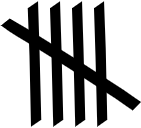 Totale